Date of Birth: 26 December 1993Profile: A flexible and motivated person with favorable skills experienced in working with multi-national workforce in a high profile company. Demonstrated skills in administration,education, sales, hotel and hospitality operations. Ability to complete given tasks to the highest standard through ability to perform efficiently under considerable pressure. Good communication and capability to reach people through inter personal skills in a positive manner. An ambitious individual with a flexible approach and a committed attitude.Skills:Data Entry & Record KeepingOffice Clerk / Administrative SkillsTeaching & EducationMerchandisingInventory &PurchasingHotel & hospitality operation skillsCostumer service skillsGood planning capacityKnowledge in MS Office Word, Excel, PowerPoint, Outlook Effective Oral and written communication skillsGood inter-personal skillsProblem solving Attention to detailTeam player Multi-tasking, focusing energy and resources towards maximizing out put Adaptable, quick learner and comfortable with working under pressureA self-starter with the ability to motivate others and sustain momentum to achieve goals Flexible and Time management skillsEducational Attainment:Primary:	San Pascual  Elementary School			School Year: 2000-2006		PhilippinesSecondary:	La Paz National High School				School Year: 2006-2010		PhilippinesCollege:	Ramon Magsaysay Technological University	School Year: 2010-2012		Philippines Course:         Hotel and Restaurant ManagementCollege:	Ramon Magsaysay Technological University	School Year: 2010-2012		PhilippinesCourse:	Bachelor of Science in Primary EducationTrainings & Seminars Attended:Course: Hotel Operations & Procedures	 Level 2			Date: June 2013Institution: Mango Valley Hotel & SuitesOlongapo City, PhilippinesCourse: Front Office Operations						Date: March 2011Institution: Ramon Magsaysay Mini HotelPhilippinesCourse: Hotel Operations & Procedures					Date: September 2010Institution: Garden Plaza Hotel & SuitesPhilippinesWORK EXPERIENCE:Position: FRONT DESK RECEPTIONIST CUM CASHIER		Date: February 2014 - May 2015Company: Villa Fe Margaret Resort	Zambales PhilippinesJob Accountabilities:Greet the guest(s) on their arrivalPolitely confirm the details of guest(s) with confirmed reservationComplete the registration formalities of the guest(s) with confirmed reservationsCheck availability of rooms in case of walk-insAssign rooms and call the bell boy  to escort guest(s) to their roomsUse up selling techniques to sell expensive rooms and also to promote other hotel servicesCoordinate room status updates with the housekeeping departmentNotify housekeeping of all check outs, late check outs, early check ins and special requestsProcess guest check out requestsPost all the credit charges to the guest billsProvide required information to guest(s)Maintain information rackHandle guest(s) mails and messagesGuestroom keys handlingCoordinate guestroom maintenance work with the engineering and maintenance departmentAssist in guest pagingPosition: TEACHING ASSISTANT				Date: April 2011 - November 2013Institution: Maloma Day Care Center	       PhilippinesJob Accountabilities:Support teachers and help children with their educational and social development, both in and out of the classroom.Getting the classroom ready for lessonsListening to children read, reading to them or telling them storiesHelping children who need extra support to complete tasksHelping teachers to plan learning activities and complete recordsSupporting teachers in managing class behaviourSupervising group activitiesLooking after children who are upset or have had accidentsClearing away materials and equipment after lessonsHelping with outings and sport eventsCarrying out administrative tasksPosition: FRONT DESK RECEPTIONIST CUM CASHIER		Date: June 2010 - March 2011Company: Mango Valley Hotel Inc.                 PhilippinesJob Accountabilities:Greet the guest(s) on their arrivalPolitely confirm the details of guest(s) with confirmed reservationComplete the registration formalities of the guest(s) with confirmed reservationsCheck availability of rooms in case of walk-insAssign rooms and call the bell boy  to escort guest(s) to their roomsUse up selling techniques to sell expensive rooms and also to promote other hotel servicesCoordinate room status updates with the housekeeping departmentNotify housekeeping of all check outs, late check outs, early check ins and special requestsProcess guest check out requestsPost all the credit charges to the guest billsProvide required information to guest(s)Maintain information rackHandle guest(s) mail and messagesGuestroom keys handlingCoordinate guestroom maintenance work with the engineering and maintenance departmentAssist in guest pagingPosition: SALES CLERK						Date: July 2009 - March 2010Company: SM Department StorePhilippinesJob Accountabilities:Greet and talk to the costumer(s) in a courteous mannerHandle inbound calls from costumer(s)Answer and respond to costumers' inquiries regarding merchandiseSupport and assist costumer(s) with location, selection plus purchase of merchandise as part of costumer courtesyHead responsibility to merchandise, display and appearance of allotted areaEnsure sales items are appropriately marked along with accepts salesPrepare list of items to be re-stockedAssist costumer(s) in completing their purchasesHandle refunds, returns and exchange of merchandiseRecommend feasible solutions to supervisor about damages, slow-moving and out-of-stock merchandise.Maintain and manage the store room neat and tidyFollow checklist after opening and before closing the shopPosition: OFFICE CLERK CUM ADMIN				Date: June 2008 - June 2009                                    Company: Provincial Health Office     			President Ramon Magsaysay Memorial HospitalPhilippinesJob Accountabilities:Types and proofreads reports, correspondence, forms, etc.; may type confidential materials; may use word Processing equipment. Answers the telephone, takes and relays messages and responds to phone inquiries. Assists at counter answering questions and helping the public in researching information contained in avariety of public records. Assists in the completion of exemption forms and the retrieval and research of recorded documents. Makes and confirms appointments as directed and receives and schedules visitors. Organizes and maintains files of records and correspondence of both a routine and confidential nature. Receives a variety of documents, computer entry, document filing, and posts changes to permanent record books balancing the resulting figures against print-outs/tie-outs.Types bills for copies, map orders, etc.; may collect for fees, maintains ledgers of accounting for fees and receipts deposits to County Treasurer. Utilizes a computer to maintain a variety of records, enters and updates data including name and address changes, property location and exemption information. Interprets routine administrative policies and decisions as necessary; provides information to the public with regard to these policies. OBJECTIVE:Be an active part of an organization or company where I could share and develop my knowledge and skills; at the same time, be one of the Personnel who will contribute and be responsible for the further progress of the company.I feel that I could be an active and positive member of the company, who would strive to develop and contribute to the department. I am sure that my experience and attitude would be of benefit to the company.Experience has taught me how to build strong relationships with all departments at an organization. I have the ability to work within a team as well as cross-team.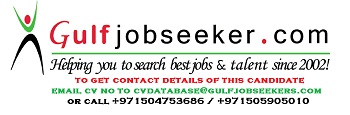 Gulfjobseeker.com CV No: 1466580